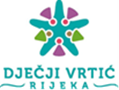 KLASA:  003-06/01-23/1UR.BROJ:2170/01-54-01-23-17Rijeka, 24.5.2023.IZVOD IZ ZAPISNIKA(odluke, zaključci)sa 17. sjednice Upravnog vijeća Dječjeg vrtića Rijeka održane 24. svibnja 2023.g. Prijedlog Dnevnog reda:Usvajanje zapisnika sa sjednice održane 28.4.2023. godineObavijest o privremenim rezultatima upisa u Dječji vrtić Rijeka za pedagošku 2023./2024. godinu Rješavanje po prigovorima roditelja na Listu reda prvenstva s rezultatima prijava upisa u Dječji vrtić Rijeka za pedagošku 2023./2024. godinuZamolba za produljenje neplaćenog dopustaZahtjev za korištenjem neplaćenog dopustaOdluka o raspisivanju natječaja za radno mjesto Referent zaštite na radu i zaštite od požaraRaznoDnevni red se jednoglasno usvaja.Usvajanje zapisnika sa sjednice održane 28.4.2023. godineZapisnik sa sjednice održane 28.4.2023. godine jednoglasno se usvaja.Obavijest o privremenim rezultatima upisa u Dječji vrtić Rijeka za pedagošku 2023./2024. godinu Upravno vijeće jednoglasno donosi sljedećiz a k lj u č a k1. Upravno vijeće primilo je na znanje  privremene rezultate upisa u Dječji vrtić Rijeka za pedagošku 2023./2024. godinu.Rješavanje po prigovorima roditelja na Listu reda prvenstva s rezultatima prijava upisa u Dječji vrtić Rijeka za pedagošku 2023./2024. godinuUpravno vijeće jednoglasno donosi sljedeći Z a k lj u č a kUpravno vijeće je razmatralo sve pristigle prigovore roditelja po CPO-ima te prihvatilo 3 prigovora. Utvrđeno je da je upisni postupak proveden u skladu s pozitivnim propisima i općima aktom ustanove te se preostali  prigovori su neosnovanosti odbijaju. Upravno vijeće jednoglasno donosi sljedećiz a k lj u č a k	Utvrđuju se Konačni rezultati upisa po CPO-ima.Konačni rezultati upisa bit će objavljeni pod šiframa na oglasnim pločama CPO-a i na mrežnim stranicama Ustanove dana 1.6.2023.g.Zamolba za produljenje neplaćenog dopustaUpravno vijeće jednoglasno je donijelo sljedećuO D L U K UOdgojiteljici        se ne odobrava produljenje neplaćenog dopusta u trajanju od 1 godine.Zahtjev za korištenjem neplaćenog dopustaUpravno vijeće jednoglasno je donijelo sljedećuO D L U K UOdgojiteljici          se ne odobrava zahtjev za korištenjem neplaćenog dopusta od 60 dana u razdoblju od 25.6.do 25.8.2023.g..(Napomena: u skladu s propisima o zaštiti osobnih podataka imena radnika se ne iskazuju)Odluka o raspisivanju natječaja za radno mjesto Referent zaštite na radu i zaštite od požaraUpravno vijeće jednoglasno je donijelo sljedećuO D L U K URaspisuje se natječaj za zasnivanje radnog odnosa na oglasnim pločama i mrežnim stranicama Zavoda za zapošljavanje, oglasnim pločama i mrežnoj stranici Ustanove za radna mjesta:Referent zaštite na radu i zaštite od požara (1 izvršitelj na neodređeno puno radno vrijeme)Referent za administrativno-računovodstvene poslove (1 izvršitelj na neodređeno puno radno vrijeme)Razno/Završeno u 11,30 sati. Zapisnik vodila                                                                      Predsjednica Upravnog vijećaIrene Gregorović-Filipčić                                                                  Nadja Poropat